ЕЛЕМЕНТИ КОНТРОЛЕ У НАДЗОРУ УПРАВЉАЊЕ ЈАВНИМ ПУТЕВАНадзирани Субјект : ____________________________________________________________Матични број :______________ПИБ : ________________Седиште :______________________Одговорно лице : ________________________ ЈМБГ : ________________________________Адреса  :______________________________________________________________________Лице које је присутно прегледу : ___________________________ Контакт тел :___________Локација предмета контроле : ____________________________________________________РЕЗУЛТАТИ ИНСПЕКЦИЈСКОГ НАДЗОРА У БОДОВИМА        НАДЗИРАНИ  СУБЈЕКТ                                 М.П.                                   САОБРАЋАЈНИ ИНСПЕКТОР...........................................                                                         .....................................................................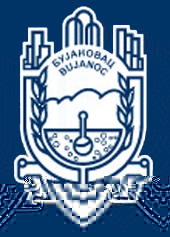 Република СрбијаОпштина БујановацОдељење за инспекцијске пословеСаобраћајна инспекцијаКОНТРОЛА  ЛИСТА  ИЗ  ОБЛАСТИЈАВНИХ  ПУТЕВА(На основу Закона о јавним путевима„Сл.гласник РС“бр. 101/05, 123/07,101/11, 93/12 и 104/13)Одлука о јавними некатегорисаним путевима на територији општине Бујановац(„Сл.лист Општине Бујановац“ бр.15/16)Контролна лист број 1.Ред.Бр.ПИТАЊЕБодовиБодовиБодовиРед.Бр.ПИТАЊЕДАНЕУКУПНО1.Да ли Управљач пута Општина има програм одржавања путева502.Да ли Управљач  јавног путева означава и води евиденцију о јавним путевима503.Да ли Управљач јавних путева води евиденцију о саобраћајно техничким и другим подацима за путеве.204.Ако се део општинског пута не користи за саобраћај, о начину и условима коришћења земљишта на коме се налази тај пут одлучиће управљач јавног пута у року од реи месеца од дана престанка коришћења јавног пута за саобраћај205.Да ли је у заштитном појасу поред Општинског пута ван насеља, се врши изградња грађевинских или других објеката, као и постављање постројења , уређаја и инсталација, осим изградње саобраћајних површина пратећих саобраћаја јавног пута, као и постројења, уређаја , инсталација који служе потребама јавног пута и саобраћаја на јавном путу.106.Да ли је у заштитном појасу општинског пута приликом изградње, постављања водовода, канализације, топловода, железничке пруге и дрт. Објеката и телекомуникационих и електроводова, инсталација, постројења и сл., прибављеа сагласност управљача јавног пута која садржи саобраћајно – техничке услове107.Да ли је управљач општинског јавног пута обезбедио контролу извођења радова.108.Да ли се у појасу контролисане изградње врши отварања депоније отпада и смећа и др.2009.Да ли се поред општинског јавног пута подижу ограде, дрвеће и засади које ометају прегледност јавног пута и угрожавају безбедност саобраћаја.20010.Да ли је ради несметаног и безбедног одвијања саобраћаја, заштите општинског пута од оштећења на местима на којима се окупљају грађани у великом броју ( спортски стадиони, сајмишта, школе, јавни локали и сл.) или на местима која се користе за држање стоке у већем броју ( пашњаци, ергеле и сл.), која се налазе поред општинског пута са великом густином саобраћаја, подигнута одговарајућа ограда којом се одвија то место од  општинског пута.20011.Да ли се земљани пут који се укршта или прикључује на јавни пут изграђује са тврдом подлогом или са истим коловозним застором као и јавни пут са којим се укршта, односно на које се прикључује, у ширини од најмање 5 м и у дужини од најмање 40 м за државни пут I реда, 20 м за државни пут II реда и 10 м за општински пут, рачунајући од ивице коловоза јавног пута.20012.Да ли је прилазни пут који се прикључује изграђен  са тврдом подлогом20013.Да ли је за измену саобраћајних површина пратећих садржаја јавног пута прибављеба сагласнот управљача јавног општинског пута10014.Да ли је сусед јавног пута омогућио прилаз јавном путу или путном објекту ради извођења радова на одржавању општинског пута или путног објекта, уз накнаду проузроковане штете.10015.Да ли се засади уредно одржавају , обнављају, тако да се не омета прегледност на јавном путу.20016.Да ли се рекламне табле, рекламни панои, уређаји за сликовото или звучно обавештавање или оглашавање, постављене на општинском путу, поред тог пута на удаљености од 5 м, мерено са спољне стране од ивице коловоза.20017.Да ли је постављање натписа, рекламне табле и сл. извршено на основу одобрења које издаје управљач јавног пута.20018.Да ли се на јавном путу врши привремено или трајно заузимање пута20019.Да ли се на јавном путу врши извођење радова на јавном путу који нису у вези са изградњом, реконструкцијом, одржавањем и заштитом пута.20020.Да ли се на јавном путу врши извођење радова носилаца права службености и других права установљених на путу, којима се оштећује пут или угрожава несметано и безбедно одвијање саобраћаја, испуштање вода, отпадних вода и др. Течности на путу.2021.Да ли се на јавном путу врши, врши спречавање отицања вода са пута, посебно из путног јарка и из пропуста кроз труп пута и спречавање даљег отицања вода ка њиховим реципијентима.2022.Да ли се на јавном путу врши просипање, остављање, бацање материјала, предмета и смећа на пут.223.Да ли се на јавном путу врши  замашћивање пута мазивима или др. Сличним материјалима2024.Да ли се  на јавном путу врши , постављање и коришћење светла или др. светлосних уређаја на путу и поред пута, којима се омета одвијање саобраћаја на путу2025.Да ли се на јавном путу врши , орање и извођење других пољопривредних радова на банкинама, косинама, земљишном појасу2026.Да ли се на јавном путу врши, вучење предмета, материјала, оруђа и др. врсте терета по путу ( оградер, балвани, гране, камени блокови, плугови, дрљаче и сл.).2027.Да ли се на јавном путу врши паљење траве и др. растиња на путу, као и отпадних предмета и материјала2028.Да ли се на јавном путу врши наношење блата са прилазног пута на јавни пут2029.Да ли се на јавном путу врши пуштање стоке на пут без надзора, напасање и напајање стоке на путу2030.Да ли се на јавном путу врши окретање запреге трактора, плуга и др. пољопривредних машина и оруђа на путу2031.Да ли се на јавном путу врши кочење запрежних возила спречавањем покретањем точкова2032.Да ли се на јавном путу врши укључивање возила на пут и искључивање са пута ван прикључка или укрштаја и наношење блата на пут2033.Да ли се на јавном путу врши заустављање возила којим се смета коришћење пута2034.Да ли се на јавном путу врши савако чињење којим се оштећује или би се могао оштетити пут или  ометати одвијање саобраћаја на путу2035.Да ли управљач јавног пута  у обављању послова заштите јавног пута, свакодневно спроводи активности утврђивања заузеча јавног пута, бесправног извођења радова на јавном путу и у заштитном појасу и свих др. чињења којима се битно оштећује или би могао оштетити јавни пут или ометати одвиојање саобраћаја на јавном путу2036.Да ли је управљач јавног пута, без одлагања, поднео писмени захтев који се заснива на тачном, потпуном, одређеном чињеничном стању надлежне инспекције за јавне путеве, ради предузимања инспекцијскох мера уз коју је дужан да достави ситуациони план од надлежног органа, овлашћеног лица , у случајевима када је тај план подесно доказно средство за утврђивање чињеничног стања.2037.Да ли моторна и прикључна возила која саобраћају на јавним путевима, осим возила са гусеницама имају точкове са пнеуматицима2038.Да ли запрежно возило са укупном масом преко 3 тоне које саобраћа на јавном путу има точкове са пнеуматицима.2039.Да ли се ванредни превоз на територији општине Ковачица , обавља на јавним путевима на основу посебне дозволе коју издаје управљач јавног пута2040.Да ли је о издатим дозволама управљач јавног пута писмено обавестио Министарство надлежно за унутрашње послове, Министарство надлежно за послове саобраћаја, надлежни орган Општине, као и лице које врши послове на одржавању јавних путева на којима ће се обавити ванредни превоз.2041.Да ли се за време трајања искључења из саобраћаја, користи возила које у вршењу контроле искључено из саобраћаја1042.Да ли је лице које обавља ванредни превоз, тај превоз обавља у складу са издатом дозволом.2043.Да ли је возач, возило које је онеспособљено за даљу вожњу – ималац возила, уклонио са трупа јавног пута одмах, најкасније у року од 2 часа од тренутка онеспособљавања возила2044.Да ли је возач, терет који је пао са возила – ималац возила, уклонио са трупа јавног пута одмах, бајкасниоје у року од 2 часа од тренутка падања терета.2045.Да ли је возач, возило које је онеспособљено за даљу вожњу – ималац возила, уклонио са земљишног појаса јавног пута одмах, најкасније у року од 12 часова од тренутка онеспособљавања возила.2046.Да ли је возач, терет који је пао са возила – ималац возила уклонио са трупа јавног пута одмах, а најкасније у року од 12 часова од тренутка падања терета о трошку имаоца возила , терета.2047.Да ли је уклањањем возила, терета са трупа или земљишног појаса јавног пута извршено тако да се не наносе штета јавном путу.2048.Да ли је управљач јавног пута о забрани саобраћаја, благовремено обавестио јавност путем средстава јавног информисања и на други уобичајни начин и предузео потребне мере обезбеђења2049.Да ли је управљач јавног пута благовремено и на погодан начин обавестио јавност и кориснике јавних путева о стању и проходности тих путева а у случају ограничене обуставе и забранио саобраћај на јавном путу, у року од 48 часова пре почетка примене наведених мера2050.Да ли је управљач јавног пута поставио, заменуо, допунио и обновио саобраћајну сигнализацију, опрему пута и објекте и опрему за заштиту пута, саобраћаја и околине, на основу решења о техничком регулисању саобраћаја које издаје Министарство, општински орган надлежан за послове саобраћаја1051.Да ли управљач јавног пута редовно чисти саобраћајну сигнализацију и опрему пута10НАПОМЕНА:НАПОМЕНА:НАПОМЕНА:НАПОМЕНА:НАПОМЕНА:Укупан  могући  број  бодова100Утврђени  број  бодова      Степен  ризикаНезнатанНизакСредњиВисокКритичан      Број  бодова81  -   10061  -  8041  -  6021  - 4020  и  мањеСтепен ризика у односу на остварени број бодоваКритичан        ΟСтепен ризика у односу на остварени број бодоваНезнатан        ΟСтепен ризика у односу на остварени број бодоваНизак               ΟСтепен ризика у односу на остварени број бодоваСредњи           ΟСтепен ризика у односу на остварени број бодоваВисок               ΟКонтролна листа сачињенаДатумКонтролна листа сачињенаМестоКонтролна листа сачињенаВреме